CanonCanon Authorised CenterPra ha3 Olomouc | OstravaOperateti by VDC kancelářská technika s.r.o.SMLOUVA O NÁJMU MOVITÉ VĚCI(dále jen "Smlouva"), uzavřená mezi smluvními stranami:Číslo smlouvy: SML/402/2023/PHAPředmět nájmu: Canon imageRUNNER ADVANCE DX C3926Í, v.č.: 4MM02460 Zpracoval: lllllllllllllllllllllllllllllllllllllllllllll A009138Nájemce:Výzkumný ústav rostlinné výroby, v. v. i.Drnovská 73, 16100 PrahaIČO:00027006DIČ: CZ00027006Zastoupen: RNDr. Mikuláš Madaras, Ph.D., ředitel Společnost zapsána u 661 - veřejně výzkumná instituceKontaktní osoba:  Tel.:+420 E-mail.Pronajímatel:VDC kancelářská technika s.r.o.Ústecká 1182/42a,184 00 Praha 8 - Dolní Chabry Zastoupen: David Bošek, jednatelTel.:Korespondenční adresa - pobočkaÚstecká 1182/42a , 184 00 PrahaČíslo účtu: 9453528001/5500 IČO:25607201 DIČ: CZ 25607201 E-mail: info@vdc.cz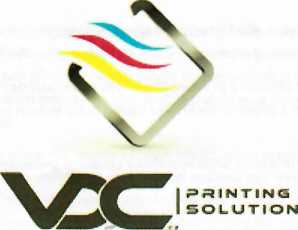 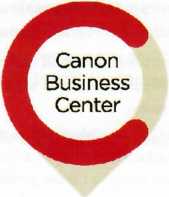 I. Předmět smlouvyPředmětem této smlouvy je závazek pronajímatele přenechat nájemci za níže uvedených podmínek předmět nájmu do dočasného užívání a závazek nájemce za užívání předmětu nájmu hradit pronajímateli nájemné ve výši, lhůtách a způsobem stanoveným níže.Pronajímatel je povinen předat předmět nájmu nájemci a provést jeho instalaci na adrese předání a převzetí předmětu nájmu uvedené v článku II. Smlouvy, a to nejpozději do data předání předmětu nájmu uvedeného v článku II. smlouvy. O předání a převzetí předmětu nájmu bude sepsán předávací protokol, který podepíší obě smluvní strany.Předmět nájmu, nájemné, kontaktní údaje smluvních stran, životnost a pokrytí tonerů, případně další specifická ujednání smluvních stran jsou uvedena v článku II. Smlouvy.II. Předmět nájmu, nájemné a další ujednáníTyp zařízení / Příslušenství / Objednací číslo
Canon imageRUNNER ADVANCE DX C3926Í / 5963C005Příslušenství:Podavač dokumentů DADF BAÍ, Kazetový podstavec AW1, čtečka MiCard PlusPodmínky nájmuFakturovanénájemné^ll50^00Kč^^^^^^^^^lFakturovanýpopJateke-Mahitenance^0j00Kč^_^_Jhistalačrupoplatelc0j00J<č"Cena za 1 zhotovenou kopii A4 ČB:            Kč BAR:                 Kč	|Zajištění služby e-Maintenance: Ano - advanced	Toner C-EXV 64 - životnost Bk (černý) 38 000 kopií, životnost C M Y (barvy) 25 500 kopií, při pokrytí 5%) Doba trvání smlouvy (počet měsíců):60	Interval fakturace kopií: měsíčněPočátek doby trvání smlouvy: Den instalace	Lhůta splatnosti faktur: 14 dnů od vystavení	Počáteční stav počítadel předmětu nájmu:ČB A4: 0, BAR A4: 0, ČB A3: 0, BAR A3: 0	Datum předání předmětu nájmu: Do 10 pracovních dnů od podpisu smlouvy.	Servisní dispečink pronajímateledl. Práva a povinnosti nájemceNájemce je po dobu trvání smlouvy povinen užívat předmět nájmu řádně a v souladu s účelem, pro který je určen. V této souvislosti je nájemce zejména povinen užívat předmět nájmu dle pokynů a instrukcí obsažených v přiloženém návodu k použití a v souladu s technickou specifikací předmětu nájmu. Nájemce je povinen pro předmět nájmu užívat pouze spotřební materiál dodaný mu pronajímatelem s výjimkou papíru, jehož použití však musí být schváleno pověřeným pracovníkem pronajímatele. K užití jiného spotřebního materiálu, než který je uveden v návodu k použití, je nájemce povinen získat předchozí souhlas pronajímatele.Nájemce je povinen předmět nájmu chránit před poškozením, ztrátou nebo zničením. Nájemce nese plnou odpovědnost za škodu na předmětu nájmu vzniklou v důsledku jeho poškození, ztráty nebo zničení, bez ohledu na to, zda škoda byla způsobena nájemcem nebo třetími osobami, ledaže ke škodě došlo v důsledku nepředvídatelné a neodvratitelné události (vyšší moc). Veškeré škody vzniklé na předmětu nájmu, jakož i potřebu jakýchkoli oprav předmětu nájmu, kromě oprav nepřesahujících rámec běžné údržby dle návodu k použití, je nájemce povinen neprodleně oznámit pronajímateli, jinak odpovídá za další škodu, která by splněním této povinnosti nevznikla. Opravy nebo jiné zásahy do předmětu nájmu, které překračují rámec běžné údržby dle návodu k použití, mohou být provedeny pouze pověřenými pracovníky pronajímatele.Po dobu trvání smlouvy musí být předmět nájmu umístěn na adrese umístění předmětu nájmu uvedené v článku II. Smlouvy. Umístění předmětu nájmu je nájemce oprávněn měnit pouze s předchozím písemným souhlasem pronajímatele.Nájemce není oprávněn dát předmět nájmu do podnájmu třetí osobě ani jej třetí osobě přenechat k bezplatnému užívání bez předchozího písemného souhlasu pronajímatele.Nájemce je povinen bez zbytečného odkladu písemně informovat pronajímatele o veškerých změnách týkajících se jeho osoby, zejména změnách jeho obchodní firmy, sídla apod.Nájemce se zavazuje hradit pronajímateli za užívání předmětu nájmu nájemné ve výši, lhůtách a způsobem stanoveným v článku II. a V. smlouvy.Nájemce je povinen uhradit pronajímateli instalační poplatek uvedený v článku II. smlouvy, a to spolu s prvním základním měsíčním nájemným za užívání předmětu nájmu.Nájemce je povinen nahlašovat své požadavky na servisní zásahy a objednávky spotřebního materiálu na servisní dispečink pronajímatele, jehož kontaktní údaje jsou uvedeny v článku II. smlouvy, a to prostřednictvím telefonu, či e-mailu.Počet skutečně zhotovených kopií bude zjišťován vzdáleným odečtem vždy lx za měsíc k poslednímu dni v příslušném měsíci dle stavu počítadla předmětu nájmu, přičemž pro zjištění počtu zhotovených kopií je rozhodný stav počítadla při jeho převzetí nájemcem, popř. po provedení posledního odečtu. Nebude-li takovýto postup možný, je nájemce povinen vždy poslední pracovní den v měsíci nahlásit pronajímateli na servisní dispečink počet pořízených kopií podle stavu počítadel předmětu nájmu, a to prostřednictvím e-mailu uvedeném v článku II. smlouvy. V případě, že tak nájemce neučiní, pronajímatel stanoví účtovanou částku jako 1,5-násobek průměru měsíčních kopií za poslední 3 měsíce před porušením povinnosti, nejméně však 1 OOO,-Kč. Při nutnosti zjištění stavu počítadla pracovníkem pronajímatele, hradí nájemce všechny náklady spojené s tímto úkonem.Nájemce je povinen umožnit pověřenému pracovníkovi pronajímatele kontrolu stavu počítadel předmětu nájmu. Nájemce je povinen zajistit, aby žádným způsobem nebylo zasahováno do počítadel předmětu nájmu.V případě, že je podle smlouvy nájemci ze strany pronajímatele zajištěna služba e-Maintenance, není nájemce povinen nahlašovat počet pořízených kopií (podle odst. 9 tohoto článku smlouvy), neboť veškeré tyto informace pronajímatel získá prostřednictvím automatických hlášení služby e-Maintenance. Pronajímatel po obdržení automatických hlášení služby e-Maintenance vyúčtuje nájemci v intervalu fakturace stanoveném ve smlouvě zhotovené kopie pořízené na předmětu nájmu. V případě, že má nájemce aktivovánu službu e-Maintenance Advanced vč. sledování tonerů, pak je pronajímatel povinen doplňovat stav zásob toneru, jakmile obdrží prostřednictvím automatického hlášení služby e-Maintenance informaci o potřebě doplnění zásob toneru. V tomto případě není třeba předchozí objednávky toneru ze strany nájemce a pronajímatel je povinen dodat nájemci tonery v množství potřebném pro doplnění požadovaného stavu zásob.Při ukončení nájemního vztahu je nájemce povinen vrátit předmět nájmu pronajímateli ve stavu, v jakém jej převzal, s přihlédnutím k obvyklému opotřebení.Nájemce je povinen zajistit na své náklady revizi předmětu nájmu dle normy ČSN 33 1610 (Revize a kontroly elektrických spotřebičů během jejich používání).Před instalací přístroje je nájemce povinen na svůj náklad zařídit úpravy nutné pro správné zapojení a provoz přístroje (zejména elektrické a datové zásuvky) v souladu s platnými "ČSN. Škoda vzniklá nesplněním této povinnosti jde výlučně k tíži zákazníka.Toner a odpadní nádobku dodanou poskytovatelem si nájemce vyměňuje sám.IV. Práva a povinnosti pronajímatelePronajímatel je povinen umožnit nájemci užívání předmětu nájmu za sjednaných podmínek. V této souvislosti je pronajímatel povinen předmět nájmu předat nájemci v místě uvedeném v článku II. smlouvy jako adresa předání a převzetí předmětu nájmu ve stavu způsobilém k řádnému užívání a předmět nájmu na tomto místě rovněž instalovat. Pronajímatel je povinen předat nájemci spolu s předmětem nájmu i návod k použití předmětu nájmu a příp. další doklady nezbytné k jeho řádnému užívání, a dále nájemce s tímto návodem k použití, příp. dalšími doklady vztahujícími s k užívání předmětu nájmu, seznámit.Pronajímatel je oprávněn provádět prostřednictvím svých pověřených pracovníků kontrolu předmětu nájmu, zejména kontrolu zajištění jeho řádného provozu a užívání v souladu se všemi stanovenými podmínkami. Nájemce je povinen provedení této kontroly umožnit.Pronajímatel se zavazuje předmět nájmu na svůj náklad udržovat ve stavu způsobilém ke smluvenému užívání. Za tímto účelem se pronajímatel zavazuje provádět na svůj náklad servis předmětu nájmu a dodávky náhradních dílů a spotřebního materiálu, s výjimkou dodávek papíru a sponek, které jsou pro zajištění funkčnosti předmětu nájmu nezbytné. Servisem se rozumí pravidelná servisní prohlídka předmětu nájmu a odstraňování závad předmětu nájmu. Předmětem tohoto servisu není:opravy a údržba předmětu nájmu, které je nájemce schopen provádět dle návodu k použití v rámci běžné údržby předmětu nájmu,opravy a údržba předmětu nájmu, jejichž potřeba byla vyvolána užíváním předmětu nájmu v rozporu s účelem, pro který je určen,opravy a údržba předmětu nájmu, jejichž potřeba byla vyvolána v důsledku porušení smlouvy nájemcem, zejména v důsledku poškození předmětu nájmu, za které nájemce odpovídá,opravy a údržba předmětu nájmu, jejichž potřeba byla vyvolána použitím nevhodného spotřebního materiálu nájemcem nebo chybnou obsluhou předmětu nájmu v rozporu s návodem k použití a technickou specifikací předmětu nájmu,opravy a údržba předmětu nájmu, jejichž potřeba byla vyvolána statickou elektřinou, kolísáním napětí v rozvodné síti nebo přepětím ve veřejné telefonní síti,opravy a údržba, jejichž potřeba byla vyvolána skladováním či používáním předmětu nájmu v nevhodném prostředí, používáním nevhodných provozních prostředků, nosičů dat nebo jiného nevhodného příslušenství, neodborným zacházením či změnou konfigurace,stěhování předmětu nájmu včetně veškerých úkonů a prací s tím souvisejících,další integrace digitálního systému Canon po změně či výměně součásti počítačového systému nájemce, který nebyl dodán pronajímatelem.Servis předmětu nájmu ve smyslu odst. 3 tohoto článku je prováděn v rámci běžné pracovní doby pronajímatele. Vyžaduje-li nájemce provedení tohoto servisu mimo běžnou pracovní dobu, je povinen uhradit pronajimateli uskutečněný výkon prací, a to dle ceníku jednotlivých výkonů vedeného pronajímatelem a platného v den provedení požadovaného výkonu. Poskytnutí servisu mimo běžnou pracovní dobu je třeba sjednat nejméně 5 dnů předem,Náklady na opravy a údržbu předmětu nájmu, které nejsou předmětem servisu ve smyslu odst. 3 tohoto článku, nese v plné výši nájemce. Výše těchto nákladů bude pronajímatelem nájemci stanovena dle ceníku platného v den provedeni příslušné opravy nebo údržby.Pronajímatel se zavazuje v rámci své pracovní doby zajistit nájemci do 24 hodin po nahlášení poruchy předmětu nájmu opravu nebo výměnu náhradních dílů. Pronajímatel se zavazuje v případě, že nebude schopen po nastoupení na opravu předmět nájmu uvést do provozuschopného funkčního stavu, poskytnout do 48 hodin bezplatně náhradní předmět nájmu. Nájemce pak platí nadále nájemné, které je tvořeno částkou základního měsíčního nájemného a cenou za zhotovené kopie dle článku II. této smlouvy. Stav počítadla náhradního předmětu nájmu k vyúčtování bude odečten na začátku a na konci doby případného poskytnutí. Pokud by konec lhůty připadl na den pracovního klidu nebo státem uznaný svátek, končí lhůta nejbližší následující pracovní den v 16:00 hod.V. NájemnéNájemné je tvořeno částkou základního měsíčního nájemného a cenou za zhotovené kopie. Konkrétní výše nájemného, počet a cena kopie je uvedena v článku II. Smlouvy.Nájemce je povinen platit pronajímateli základní měsíční nájemné jako paušální částku stanovenou v článku II. smlouvy bez ohledu na to, jaký byl v příslušném měsíci dosažený počet kopií zhotovených na předmětu nájmu. Základní měsíční nájemné je nájemce povinen platit i v případě, že na předmětu nájmu nebyly zhotoveny žádné kopie. Částka základního měsíčního nájemného je splatná na základě faktury vystavené pronajímatelem. Za den uskutečnění zdanitelného plnění se považuje den uvedený na faktuře, tj. den vystavení faktury.Na základě zjištění počtu zhotovených kopií dle čl. III. odst. 9,10 příp. 11 smlouvy bude nájemci pronajímatelem účtována cena za zhotovené kopie, a to za kopie pořízené v průběhu intervalu fakturace kopií uvedeného ve smlouvě. Pro zjištění počtu zhotovených kopií je rozhodný stav počítadel předmětu nájmu při jeho převzetí nájemcem (počáteční stav počítadel uvedený v předávacím protokolu) nebo stav počítadel po provedení posledního odečtu pořízených kopií. Údaj počítadla kopií formátu A3 je přepočítán (převeden) na počet kopií formátu A4. Cena za zhotovené kopie je splatná na základě faktury vystavené pronajímatelem.Veškeré ceny uvedené ve smlouvě jsou stanoveny bez příslušné částky DPH.V případě, že množství nájemcem odebraného toneru pro provoz předmětu nájmu v průběhu kalendářního roku překročí o více než 10% množství toneru potřebné na zhotovení kopií ve stejném období uvedené v článku II. Smlouvy dle životnosti toneru při definovaném pokrytí plochy kopie A4, má pronajímatel právo množství toneru, které bylo dodáno nad rámec životnosti, nájemci vyúčtovat dle ceníku platného ke dni vyúčtování. Vyúčtování pronajímatel provede do 14 dnů po ukončení každého kalendářního roku trvání Smlouvy. V případě, že Smlouva nebude trvat po celé období příslušného kalendářního roku, za nějž se provádí vyúčtování, bude spotřeba toneru určena poměrnou částí za dané období trvání smlouvy (tj. 1/12 za každý kalendářní měsíc trvání Smlouvy v příslušném kalendářním roce, za něž se provádí vyúčtování).t/l. Další ujednáníVeškeré peněžité závazky nájemce jsou považovány za splněné ke dni připsání příslušné částky na bankovní účet pronajímatele uvedený v záhlaví smlouvy,Pro případ prodlení nájemce s úhradou jakýchkoli peněžitých závazků se nájemce zavazuje uhradit pokutu pronajímateli ve výši 0,25% dlužné částky za každý den prodlení.Pronajímatel je zároveň oprávněn při prodlení s platbou, delší než 30 dnů po splatnosti, poskytovat dodávky materiálů a služeb jen oproti platbě za hotové, tzn. odstoupit částečně od smlouvy nebo odebrat předmět nájmu, tzn. odstoupit úplně od smlouvy. Platby jsou zúčtovávány nejdříve vůči nejstaršímu dluhu, a to v pořadí: náklady, smluvní pokuta a potom hlavní pohledávka, neurčí-li pronajímatel jinak. Před úplným splacením vyfakturovaných částek včetně úroků z prodlení a případných nákladů není pronajímatel zavázán k žádnému dalšímu plnění z jakékoli smlouvy a je dále oprávněn přerušit plnění svých povinností vyplývajících z této nebo jiných smluv uzavřených mezi pronajímatelem a nájemcem.Vydá-li pronajímatel na žádost nájemce potvrzení o splnění určitého dluhu, nepředstavuje takové potvrzení důkaz toho, že nájemce splnil také to, co bylo splatné dříve a nebylo do dne vystavení kvitance uhrazeno.Oznámí-li pronajímatel nájemci, že mu určuje dodatečnou lhůtu k plnění, a že mu ji již neprodlouží, neplatí, že marným uplynutím této lhůty od smlouvy odstoupil nebo že smlouva zaniká.Pronajímatel je oprávněn ceny uvedené ve smlouvě zvyšovat každoročně o míru inflace, které bylo dosaženo v České republice v předcházejícím kalendářním roce. Mírou inflace se rozumí roční klouzavý průměr změny hladiny spotřebitelských cen v předmětném kalendářním roce. Pro určení míry inflace je určující příslušný index, který bude zveřejněn Českým statistickým úřadem. Ceny uvedené ve smlouvě jsou dále závislé na vývoji kurzu české koruny (Kč) k Euru. V případě, že dojde ke zvýšení či snížení kurzu koruny k Euru nejméně o 5%, je pronajímatel oprávněn upravit cenu za 1 kopii, o čemž bude nájemce vždy informován. Výchozí kurz koruny k Euru je stanoven ke dni uzavření smlouvy, dle České národní banky. Úprava cen v případě změny kursu koruny k Euru se netýká ceny za základní měsíční nájemné.Pronajímatel je povinen doručovat veškeré písemnosti na adresu pro doručování uvedenou v článku II. smlouvy, popř. na jinou adresu, kterou nájemce předem písemně pronajímateli oznámil jako adresu pro doručování. Pokud se nepodaří písemnost na adresu pro doručování doručit (např. z důvodu, že se nájemce na adrese pro doručování nezdržuje, nepřebírá si písemnosti atd.), považuje se den vrácení písemnosti za den doručení.Pokud je ve smlouvě uveden termín kopie, je tím myšlen i jakýkoli jiný výtisk, který nemá povahu rozmnoženiny.Pronajímatel neodpovídá za žádnou škodu vzniklou tim, že se s předmětem nájmu nakládalo v rozporu s návodem k použití. Taková škoda jde k tíži nájemce.Pronajímatel neodpovídá za žádnou škodu ani ušlý zisk, které by nájemci nebo jeho právnímu nástupci vznikly zejména způsobem vyšší moci, zvýšením provozních nákladů, přerušením provozu, ztrátou výkonu předmětu nájmu a dalších podobných příčin, které pronajímatel nezavinil. Nájemce není oprávněn požadovat od pronajímatele ani náhradu spotřebního materiálu včetně papíru.VII. Trvání smlouvySmlouva je uzavřena na dobu určitou, a to ode dne instalace předmětu nájmu nájemci do uplynutí sjednané doby jejího trvání s tím, že pokud nedojde k ukončení smluvního vztahu některou ze smluvních stran zaslanou druhé straně nejpozději 3 týdny před uplynutím doby nájmu, prodlužuje se nájemní vztah automaticky o dalších 12 měsíců.Tato smlouva končí výhradně:uplynutím sjednané doby jejího trvání, nedojde-li k automatickému prodloužení,dohodou obou smluvních stran,odstoupením v případech stanovených zákonem a touto smlouvou.Pronajímatel je oprávněn od smlouvy odstoupit v následujících případech:nájemce je v prodlení s plněním jakéhokoli peněžitého závazku delším než 1 měsíc,nájemce předmět nájmu neužívá řádně v souladu se všemi podmínkami sjednanými pro jeho užívání nebo jej užívá v rozporu s účelem, pro který je předmět nájmu určen,nájemce opakovaně poruší jakékoli jiné povinnosti vyplývající pro něj ze smlouvy,proti nájemci byl podán insolvenční návrh, návrh na výkon rozhodnutí či provedení exekuce, nebo nájemce vstoupí do likvidace,proti nájemci bylo zahájeno exekuční nebo insolvenční řízení.V případě odstoupení pronajímatele od této smlouvy je nájemce povinen, na vyzvání pronajímatele, bezodkladně zpřístupnit prostory, ve kterých je předmět nájmu nainstalován, za účelem umožnění odvozu předmětu nájmu. V případě nesplnění této povinnosti je nájemce povinen uhradit pronajímateli smluvní pokutu ve výši rovnající se nesplacené celkové částky stroje, tím není dotčeno právo pronajímatele na náhradu škody, a to i nad rámec přesahující smluvní pokutu.Odstoupením od smlouvy nejsou dotčena její ustanovení o smluvních pokutách či náhradě škody, která zůstávají v platnosti a trvají i po ukončení smlouvy. Odstoupením od smlouvy není dále dotčena povinnost nájemce splnit veškeré své peněžité závazky vzniklé do doby odstoupení od smlouvy, zejména závazek platit nájemné za užívání předmětu nájmu. V případě odstoupení od smlouvy nemá nájemce nárok na vrácení jakéhokoliv plnění poskytnutého pronajímateli před odstoupením od smlouvy. Nájemce odpovídá za škodu vzniklou na předmětu nájmu v době do vráceni předmětu nájmu pronajímateli v důsledku odstoupení pronajímatele od smlouvy.V případě, že dojde k odstoupení od smlouvy, uhradí nájemce pronajímateli manipulační poplatek za administrativní zpracování odstoupení od smlouvy ve výši 3 000,- Kč. Nárok na náhradu škody spojený s odstoupením pronajímatele od této smlouvy zůstává nedotčen.%Vztahy touto smlouvou výslovně neupravené se řídí příslušnými ustanoveními zákona č. 89/2012, Sb., občanský zákoník, a to zejména ustanovení paragraf 2316 upravující pronájem věcí movitých, případně dalšími obecně závaznými právními předpisy. Smluvní strany výslovně vylučují použití § 2320 obč. zák. o právu nájemce kdykoliv vypovědět nájem.Smluvní strany si tímto v souladu s § 630 obč. zák. dojednávají promlčecí lhůtu v délce 4 let.V případě neplatnosti nebo neúčinnosti některého ustanovení této smlouvy nebudou dotčena ostatní ustanovení této smlouvy.V případě, že spor účastníkům této smlouvy nepodaří vyřešit smírnou cestou, dohodli se tito, že pro řešení jejich sporů bude příslušný Obvodní soud pro Prahu 8, popř. Městský soud v Praze, bude-li dle příslušných ustanovení zákona č. 99/1963 Sb., občanský soudní řád, v platném znění, příslušným k rozhodování v prvním stupni krajský soud.Tato smlouva může být měněna pouze formou písemných dodatků podepsaných oběma smluvními stranami.Tato smlouva je vyhotovena ve 2 exemplářích, z nichž každá ze smluvních stran obdrží po jednom.V Praze dne: 21.12.2023	V	dne:	15. 01.2024VDC kancelářská technika s.r.o. David Bošek, jednatel(pronajímatel)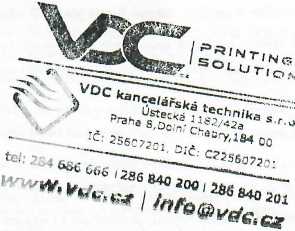 Tel: +420602231821E-mail: info@vdc.czPracovní doba:|po-Pá: 8:00-17:00Adresa umístění předmětu nájmu:Drnovská 507/73, Adresa, Praha 6 - Ruzyně, ČeskoMísto předání a převzetí předmětu nájmu:Výzkumný ústav rostlinné výroby, v. v. i. Drnovská 507/73 16106 Praha 6 - RuzyněAdresa pro doručování nájemci:                                               Drnovská 507/73, Adresa, Praha 6 - Ruzyně, ČeskoKontaktní osoba zákazníka:Zvláštní ujednání:1/ Strany vylučuji automatické prodlužování dle čl. VII. odst. 1 této smlouvy. Smlouva končí ke dni 30.11.2028 a na toto bude nájemce upozorněn pronajímatelem 3 týdny před koncem smluvního vztahu.2/ Strany vylučují úpravu cen uvedených ve smlouvě v závislosti na pohybu kurzu koruny k EUR ve smyslu článku VI. odst. 6